NB: Informasjon i denne søknaden vil bli behandla konfidensielt av tollmyndigheitene.Når Tolletaten tek imot garantierklæringa, får du autorisasjonen, eit garantireferansenummer og ein tilgangskode knytt til garantireferansenummeret, i tillegg til fleire garantisertifikat.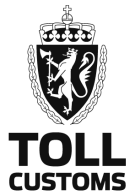 4Søknad om Universalgaranti/Garantifritak4Søknad om Universalgaranti/Garantifritak4Søknad om Universalgaranti/Garantifritak4Søknad om Universalgaranti/Garantifritak4Søknad om Universalgaranti/Garantifritak4Søknad om Universalgaranti/Garantifritak4Søknad om Universalgaranti/GarantifritakSøkjarSøkjarSøkjarSøkjarSøkjarSøkjarSøkjarSøkjarNamnet til søkjarenNamnet til søkjarenNamnet til søkjarenNamnet til søkjarenNamnet til søkjarenOrganisasjonsnummerOrganisasjonsnummerOrganisasjonsnummerAdresseAdresseAdresseAdresseAdresseAdresseAdresseAdresseSøknadenSøknadenSøknadenSøknadenSøknadenSøknadenSøknadenSøknadenI samsvar med artikkel 55(1)(a) i Vedlegg I til Transitteringskonvensjonen, søkjer vi om Universalgaranti/garantifritak som skal nyttast ved transport av varer.I samsvar med artikkel 55(1)(a) i Vedlegg I til Transitteringskonvensjonen, søkjer vi om Universalgaranti/garantifritak som skal nyttast ved transport av varer.I samsvar med artikkel 55(1)(a) i Vedlegg I til Transitteringskonvensjonen, søkjer vi om Universalgaranti/garantifritak som skal nyttast ved transport av varer.I samsvar med artikkel 55(1)(a) i Vedlegg I til Transitteringskonvensjonen, søkjer vi om Universalgaranti/garantifritak som skal nyttast ved transport av varer.I samsvar med artikkel 55(1)(a) i Vedlegg I til Transitteringskonvensjonen, søkjer vi om Universalgaranti/garantifritak som skal nyttast ved transport av varer.I samsvar med artikkel 55(1)(a) i Vedlegg I til Transitteringskonvensjonen, søkjer vi om Universalgaranti/garantifritak som skal nyttast ved transport av varer.I samsvar med artikkel 55(1)(a) i Vedlegg I til Transitteringskonvensjonen, søkjer vi om Universalgaranti/garantifritak som skal nyttast ved transport av varer.I samsvar med artikkel 55(1)(a) i Vedlegg I til Transitteringskonvensjonen, søkjer vi om Universalgaranti/garantifritak som skal nyttast ved transport av varer.Universalgarantien skal i tillegg til EU-landa òg vere gyldig for desse avtalepartane: Republikken Nord-Makedonia Island Serbia Storbritannia Sveits Tyrkia UkrainaUniversalgarantien skal i tillegg til EU-landa òg vere gyldig for desse avtalepartane: Republikken Nord-Makedonia Island Serbia Storbritannia Sveits Tyrkia UkrainaUniversalgarantien skal i tillegg til EU-landa òg vere gyldig for desse avtalepartane: Republikken Nord-Makedonia Island Serbia Storbritannia Sveits Tyrkia UkrainaUniversalgarantien skal i tillegg til EU-landa òg vere gyldig for desse avtalepartane: Republikken Nord-Makedonia Island Serbia Storbritannia Sveits Tyrkia UkrainaUniversalgarantien skal i tillegg til EU-landa òg vere gyldig for desse avtalepartane: Republikken Nord-Makedonia Island Serbia Storbritannia Sveits Tyrkia UkrainaUniversalgarantien skal i tillegg til EU-landa òg vere gyldig for desse avtalepartane: Republikken Nord-Makedonia Island Serbia Storbritannia Sveits Tyrkia UkrainaUniversalgarantien skal i tillegg til EU-landa òg vere gyldig for desse avtalepartane: Republikken Nord-Makedonia Island Serbia Storbritannia Sveits Tyrkia UkrainaUniversalgarantien skal i tillegg til EU-landa òg vere gyldig for desse avtalepartane: Republikken Nord-Makedonia Island Serbia Storbritannia Sveits Tyrkia UkrainaUndersøking av dei generelle vilkåraUndersøking av dei generelle vilkåraUndersøking av dei generelle vilkåraUndersøking av dei generelle vilkåraUndersøking av dei generelle vilkåraUndersøking av dei generelle vilkåraUndersøking av dei generelle vilkåraUndersøking av dei generelle vilkåraFor å kunne kontrollere at dei generelle vilkåra for å bli autorisert til å kunne nytte Universalgaranti/ garantifritak er oppfylte (artikkel 57.1) treng vi opplysningane nedanfor (kryss av det som passar):For å kunne kontrollere at dei generelle vilkåra for å bli autorisert til å kunne nytte Universalgaranti/ garantifritak er oppfylte (artikkel 57.1) treng vi opplysningane nedanfor (kryss av det som passar):For å kunne kontrollere at dei generelle vilkåra for å bli autorisert til å kunne nytte Universalgaranti/ garantifritak er oppfylte (artikkel 57.1) treng vi opplysningane nedanfor (kryss av det som passar):For å kunne kontrollere at dei generelle vilkåra for å bli autorisert til å kunne nytte Universalgaranti/ garantifritak er oppfylte (artikkel 57.1) treng vi opplysningane nedanfor (kryss av det som passar):For å kunne kontrollere at dei generelle vilkåra for å bli autorisert til å kunne nytte Universalgaranti/ garantifritak er oppfylte (artikkel 57.1) treng vi opplysningane nedanfor (kryss av det som passar):For å kunne kontrollere at dei generelle vilkåra for å bli autorisert til å kunne nytte Universalgaranti/ garantifritak er oppfylte (artikkel 57.1) treng vi opplysningane nedanfor (kryss av det som passar):For å kunne kontrollere at dei generelle vilkåra for å bli autorisert til å kunne nytte Universalgaranti/ garantifritak er oppfylte (artikkel 57.1) treng vi opplysningane nedanfor (kryss av det som passar):For å kunne kontrollere at dei generelle vilkåra for å bli autorisert til å kunne nytte Universalgaranti/ garantifritak er oppfylte (artikkel 57.1) treng vi opplysningane nedanfor (kryss av det som passar):Er søkjaren etablert i Noreg?Er søkjaren etablert i Noreg?Er søkjaren etablert i Noreg?Er søkjaren etablert i Noreg?Er søkjaren etablert i Noreg?Er søkjaren etablert i Noreg? Ja NeiHar søkjaren, personar i leiinga i føretaket, føretaket sine juridiske representantar eller personar i føretaket som er ansvarlege for oppgåver relatert til tollbehandlinga gjort seg skuldig i alvorlege eller gjentekne brot på toll eller skattelovgivinga, under dette registrerte straffbare forhold knytt til økonomiske aktivitetar dei siste tre åra?Har søkjaren, personar i leiinga i føretaket, føretaket sine juridiske representantar eller personar i føretaket som er ansvarlege for oppgåver relatert til tollbehandlinga gjort seg skuldig i alvorlege eller gjentekne brot på toll eller skattelovgivinga, under dette registrerte straffbare forhold knytt til økonomiske aktivitetar dei siste tre åra?Har søkjaren, personar i leiinga i føretaket, føretaket sine juridiske representantar eller personar i føretaket som er ansvarlege for oppgåver relatert til tollbehandlinga gjort seg skuldig i alvorlege eller gjentekne brot på toll eller skattelovgivinga, under dette registrerte straffbare forhold knytt til økonomiske aktivitetar dei siste tre åra?Har søkjaren, personar i leiinga i føretaket, føretaket sine juridiske representantar eller personar i føretaket som er ansvarlege for oppgåver relatert til tollbehandlinga gjort seg skuldig i alvorlege eller gjentekne brot på toll eller skattelovgivinga, under dette registrerte straffbare forhold knytt til økonomiske aktivitetar dei siste tre åra?Har søkjaren, personar i leiinga i føretaket, føretaket sine juridiske representantar eller personar i føretaket som er ansvarlege for oppgåver relatert til tollbehandlinga gjort seg skuldig i alvorlege eller gjentekne brot på toll eller skattelovgivinga, under dette registrerte straffbare forhold knytt til økonomiske aktivitetar dei siste tre åra?Har søkjaren, personar i leiinga i føretaket, føretaket sine juridiske representantar eller personar i føretaket som er ansvarlege for oppgåver relatert til tollbehandlinga gjort seg skuldig i alvorlege eller gjentekne brot på toll eller skattelovgivinga, under dette registrerte straffbare forhold knytt til økonomiske aktivitetar dei siste tre åra? Ja NeiNyttar søkjaren regelmessig den felles transitteringsprosedyren, eller har søkjaren dei praktiske standardane for kompetanse eller faglege kvalifikasjonar direkte knytt til aktiviteten som blir utført?Nyttar søkjaren regelmessig den felles transitteringsprosedyren, eller har søkjaren dei praktiske standardane for kompetanse eller faglege kvalifikasjonar direkte knytt til aktiviteten som blir utført?Nyttar søkjaren regelmessig den felles transitteringsprosedyren, eller har søkjaren dei praktiske standardane for kompetanse eller faglege kvalifikasjonar direkte knytt til aktiviteten som blir utført?Nyttar søkjaren regelmessig den felles transitteringsprosedyren, eller har søkjaren dei praktiske standardane for kompetanse eller faglege kvalifikasjonar direkte knytt til aktiviteten som blir utført?Nyttar søkjaren regelmessig den felles transitteringsprosedyren, eller har søkjaren dei praktiske standardane for kompetanse eller faglege kvalifikasjonar direkte knytt til aktiviteten som blir utført?Nyttar søkjaren regelmessig den felles transitteringsprosedyren, eller har søkjaren dei praktiske standardane for kompetanse eller faglege kvalifikasjonar direkte knytt til aktiviteten som blir utført? Ja NeiInformasjon om framtidige sendingar/transitteringarInformasjon om framtidige sendingar/transitteringarInformasjon om framtidige sendingar/transitteringarInformasjon om framtidige sendingar/transitteringarInformasjon om framtidige sendingar/transitteringarInformasjon om framtidige sendingar/transitteringarInformasjon om framtidige sendingar/transitteringarInformasjon om framtidige sendingar/transitteringarGjennomsnittleg tidslengd på transitteringane (perioden frå varene blir underlagde den felles transitteringsprosedyren til den er avslutta).Gjennomsnittleg tidslengd på transitteringane (perioden frå varene blir underlagde den felles transitteringsprosedyren til den er avslutta).Gjennomsnittleg tidslengd på transitteringane (perioden frå varene blir underlagde den felles transitteringsprosedyren til den er avslutta).Gjennomsnittleg tidslengd på transitteringane (perioden frå varene blir underlagde den felles transitteringsprosedyren til den er avslutta).Gjennomsnittleg tidslengd på transitteringane (perioden frå varene blir underlagde den felles transitteringsprosedyren til den er avslutta).Gjennomsnittleg tidslengd på transitteringane (perioden frå varene blir underlagde den felles transitteringsprosedyren til den er avslutta).Tidslengd i dagar:Tidslengd i dagar:For å kunne kalkulere referansebeløpet  og/eller garantibeløpet på garantien gir vi desse opplysningane om sendingane som vi har utført i firmaet vårt.Referansebeløpet blir fastsett på grunnlag av opplysningane om varene som er underlagde den felles transitteringsprosedyren i dei tolv føregåande månadene ut frå eit overslag av mengde pårekna transportar, jf. artikkel 74(3) til Vedlegg I til Transitteringskonvensjonen.NB: Ein kan òg føre opp opplysningane på eit separat ark og leggje det ved i denne søknaden.For å kunne kalkulere referansebeløpet  og/eller garantibeløpet på garantien gir vi desse opplysningane om sendingane som vi har utført i firmaet vårt.Referansebeløpet blir fastsett på grunnlag av opplysningane om varene som er underlagde den felles transitteringsprosedyren i dei tolv føregåande månadene ut frå eit overslag av mengde pårekna transportar, jf. artikkel 74(3) til Vedlegg I til Transitteringskonvensjonen.NB: Ein kan òg føre opp opplysningane på eit separat ark og leggje det ved i denne søknaden.For å kunne kalkulere referansebeløpet  og/eller garantibeløpet på garantien gir vi desse opplysningane om sendingane som vi har utført i firmaet vårt.Referansebeløpet blir fastsett på grunnlag av opplysningane om varene som er underlagde den felles transitteringsprosedyren i dei tolv føregåande månadene ut frå eit overslag av mengde pårekna transportar, jf. artikkel 74(3) til Vedlegg I til Transitteringskonvensjonen.NB: Ein kan òg føre opp opplysningane på eit separat ark og leggje det ved i denne søknaden.For å kunne kalkulere referansebeløpet  og/eller garantibeløpet på garantien gir vi desse opplysningane om sendingane som vi har utført i firmaet vårt.Referansebeløpet blir fastsett på grunnlag av opplysningane om varene som er underlagde den felles transitteringsprosedyren i dei tolv føregåande månadene ut frå eit overslag av mengde pårekna transportar, jf. artikkel 74(3) til Vedlegg I til Transitteringskonvensjonen.NB: Ein kan òg føre opp opplysningane på eit separat ark og leggje det ved i denne søknaden.For å kunne kalkulere referansebeløpet  og/eller garantibeløpet på garantien gir vi desse opplysningane om sendingane som vi har utført i firmaet vårt.Referansebeløpet blir fastsett på grunnlag av opplysningane om varene som er underlagde den felles transitteringsprosedyren i dei tolv føregåande månadene ut frå eit overslag av mengde pårekna transportar, jf. artikkel 74(3) til Vedlegg I til Transitteringskonvensjonen.NB: Ein kan òg føre opp opplysningane på eit separat ark og leggje det ved i denne søknaden.For å kunne kalkulere referansebeløpet  og/eller garantibeløpet på garantien gir vi desse opplysningane om sendingane som vi har utført i firmaet vårt.Referansebeløpet blir fastsett på grunnlag av opplysningane om varene som er underlagde den felles transitteringsprosedyren i dei tolv føregåande månadene ut frå eit overslag av mengde pårekna transportar, jf. artikkel 74(3) til Vedlegg I til Transitteringskonvensjonen.NB: Ein kan òg føre opp opplysningane på eit separat ark og leggje det ved i denne søknaden.For å kunne kalkulere referansebeløpet  og/eller garantibeløpet på garantien gir vi desse opplysningane om sendingane som vi har utført i firmaet vårt.Referansebeløpet blir fastsett på grunnlag av opplysningane om varene som er underlagde den felles transitteringsprosedyren i dei tolv føregåande månadene ut frå eit overslag av mengde pårekna transportar, jf. artikkel 74(3) til Vedlegg I til Transitteringskonvensjonen.NB: Ein kan òg føre opp opplysningane på eit separat ark og leggje det ved i denne søknaden.For å kunne kalkulere referansebeløpet  og/eller garantibeløpet på garantien gir vi desse opplysningane om sendingane som vi har utført i firmaet vårt.Referansebeløpet blir fastsett på grunnlag av opplysningane om varene som er underlagde den felles transitteringsprosedyren i dei tolv føregåande månadene ut frå eit overslag av mengde pårekna transportar, jf. artikkel 74(3) til Vedlegg I til Transitteringskonvensjonen.NB: Ein kan òg føre opp opplysningane på eit separat ark og leggje det ved i denne søknaden.Varetype (ordinær vareomtale)Varetype (ordinær vareomtale)Tal på transportar
per veke Vekt per
transport (kg)Verdi per
transport i NOKVerdi per
transport i NOKReferansebeløpet
(for Toll)Referansebeløpet
(for Toll)Varetype (ordinær vareomtale)Tal på transportar
per veke Vekt per
transport (kg)Verdi per
transport i NOKReferansebeløpet
(for Toll)Referansebeløpet
(for Toll)Grunnlag for å utferde Universalgaranti eller reduksjon av garantibeløpetGrunnlag for å utferde Universalgaranti eller reduksjon av garantibeløpetGrunnlag for å utferde Universalgaranti eller reduksjon av garantibeløpetGrunnlag for å utferde Universalgaranti eller reduksjon av garantibeløpetGrunnlag for å utferde Universalgaranti eller reduksjon av garantibeløpetGrunnlag for å utferde Universalgaranti eller reduksjon av garantibeløpetFor å kunne kontrollere at det er grunnlag for å nytte ein Universalgaranti eller innrømme ein reduksjon i garantibeløpet, svarar vi på følgjande spørsmål i samsvar med dei ulike kriteria i artikkel 75(2).Merknad:Dersom desse vilkåra er tilfredsstillande for tollmyndigheitene, kan ein reduksjon i garantibeløpet (i % av referansebeløpet ifølgje artikkel 74) innvilgast. Når ein skal gjere vedtak, kan ein òg nytte tilgjengeleg informasjon hos tollmyndigheitene om søkjaren.For å kunne kontrollere at det er grunnlag for å nytte ein Universalgaranti eller innrømme ein reduksjon i garantibeløpet, svarar vi på følgjande spørsmål i samsvar med dei ulike kriteria i artikkel 75(2).Merknad:Dersom desse vilkåra er tilfredsstillande for tollmyndigheitene, kan ein reduksjon i garantibeløpet (i % av referansebeløpet ifølgje artikkel 74) innvilgast. Når ein skal gjere vedtak, kan ein òg nytte tilgjengeleg informasjon hos tollmyndigheitene om søkjaren.For å kunne kontrollere at det er grunnlag for å nytte ein Universalgaranti eller innrømme ein reduksjon i garantibeløpet, svarar vi på følgjande spørsmål i samsvar med dei ulike kriteria i artikkel 75(2).Merknad:Dersom desse vilkåra er tilfredsstillande for tollmyndigheitene, kan ein reduksjon i garantibeløpet (i % av referansebeløpet ifølgje artikkel 74) innvilgast. Når ein skal gjere vedtak, kan ein òg nytte tilgjengeleg informasjon hos tollmyndigheitene om søkjaren.For å kunne kontrollere at det er grunnlag for å nytte ein Universalgaranti eller innrømme ein reduksjon i garantibeløpet, svarar vi på følgjande spørsmål i samsvar med dei ulike kriteria i artikkel 75(2).Merknad:Dersom desse vilkåra er tilfredsstillande for tollmyndigheitene, kan ein reduksjon i garantibeløpet (i % av referansebeløpet ifølgje artikkel 74) innvilgast. Når ein skal gjere vedtak, kan ein òg nytte tilgjengeleg informasjon hos tollmyndigheitene om søkjaren.For å kunne kontrollere at det er grunnlag for å nytte ein Universalgaranti eller innrømme ein reduksjon i garantibeløpet, svarar vi på følgjande spørsmål i samsvar med dei ulike kriteria i artikkel 75(2).Merknad:Dersom desse vilkåra er tilfredsstillande for tollmyndigheitene, kan ein reduksjon i garantibeløpet (i % av referansebeløpet ifølgje artikkel 74) innvilgast. Når ein skal gjere vedtak, kan ein òg nytte tilgjengeleg informasjon hos tollmyndigheitene om søkjaren.For å kunne kontrollere at det er grunnlag for å nytte ein Universalgaranti eller innrømme ein reduksjon i garantibeløpet, svarar vi på følgjande spørsmål i samsvar med dei ulike kriteria i artikkel 75(2).Merknad:Dersom desse vilkåra er tilfredsstillande for tollmyndigheitene, kan ein reduksjon i garantibeløpet (i % av referansebeløpet ifølgje artikkel 74) innvilgast. Når ein skal gjere vedtak, kan ein òg nytte tilgjengeleg informasjon hos tollmyndigheitene om søkjaren.A: Garantibeløpet kan reduserast til 50 % av referansebeløpet fastsett i samsvar med artikkel 75(2) når desse vilkåra er oppfylte:A: Garantibeløpet kan reduserast til 50 % av referansebeløpet fastsett i samsvar med artikkel 75(2) når desse vilkåra er oppfylte:A: Garantibeløpet kan reduserast til 50 % av referansebeløpet fastsett i samsvar med artikkel 75(2) når desse vilkåra er oppfylte:A: Garantibeløpet kan reduserast til 50 % av referansebeløpet fastsett i samsvar med artikkel 75(2) når desse vilkåra er oppfylte:A: Garantibeløpet kan reduserast til 50 % av referansebeløpet fastsett i samsvar med artikkel 75(2) når desse vilkåra er oppfylte:A: Garantibeløpet kan reduserast til 50 % av referansebeløpet fastsett i samsvar med artikkel 75(2) når desse vilkåra er oppfylte:Søkjaren held ved lag eit rekneskapssystem som er i samsvar med god rekneskapsskikk i avtaleparten der rekneskapen blir ført, mogleggjer revisjonsbasert tollkontroll og held ved lag historisk registrering av data som gir eit revisjonsspor frå det tidspunktet då dataa blir registrerte;Søkjaren held ved lag eit rekneskapssystem som er i samsvar med god rekneskapsskikk i avtaleparten der rekneskapen blir ført, mogleggjer revisjonsbasert tollkontroll og held ved lag historisk registrering av data som gir eit revisjonsspor frå det tidspunktet då dataa blir registrerte;Søkjaren held ved lag eit rekneskapssystem som er i samsvar med god rekneskapsskikk i avtaleparten der rekneskapen blir ført, mogleggjer revisjonsbasert tollkontroll og held ved lag historisk registrering av data som gir eit revisjonsspor frå det tidspunktet då dataa blir registrerte;Søkjaren held ved lag eit rekneskapssystem som er i samsvar med god rekneskapsskikk i avtaleparten der rekneskapen blir ført, mogleggjer revisjonsbasert tollkontroll og held ved lag historisk registrering av data som gir eit revisjonsspor frå det tidspunktet då dataa blir registrerte; Ja NeiSøkjaren har ein administrativ organisasjon som svarar til typen og storleiken på verksemda, og som er eigna for å handtere vareflyten, og har interne kontrollar som gjer det mogleg å hindre, oppdage og rette feil og å oppdage illegale eller irregulære transaksjonar;Søkjaren har ein administrativ organisasjon som svarar til typen og storleiken på verksemda, og som er eigna for å handtere vareflyten, og har interne kontrollar som gjer det mogleg å hindre, oppdage og rette feil og å oppdage illegale eller irregulære transaksjonar;Søkjaren har ein administrativ organisasjon som svarar til typen og storleiken på verksemda, og som er eigna for å handtere vareflyten, og har interne kontrollar som gjer det mogleg å hindre, oppdage og rette feil og å oppdage illegale eller irregulære transaksjonar;Søkjaren har ein administrativ organisasjon som svarar til typen og storleiken på verksemda, og som er eigna for å handtere vareflyten, og har interne kontrollar som gjer det mogleg å hindre, oppdage og rette feil og å oppdage illegale eller irregulære transaksjonar; Ja Neisøkjaren er ikkje under konkursbehandling;søkjaren er ikkje under konkursbehandling;søkjaren er ikkje under konkursbehandling;søkjaren er ikkje under konkursbehandling; Ja NeiDei siste tre åra før søknaden blei send inn har søkjaren overhalde dei finansielle pliktene sine når det gjeld å betale skuld frå, eller i samband med innførsel eller utførsel av varer;Dei siste tre åra før søknaden blei send inn har søkjaren overhalde dei finansielle pliktene sine når det gjeld å betale skuld frå, eller i samband med innførsel eller utførsel av varer;Dei siste tre åra før søknaden blei send inn har søkjaren overhalde dei finansielle pliktene sine når det gjeld å betale skuld frå, eller i samband med innførsel eller utførsel av varer;Dei siste tre åra før søknaden blei send inn har søkjaren overhalde dei finansielle pliktene sine når det gjeld å betale skuld frå, eller i samband med innførsel eller utførsel av varer; Ja NeiSøkjaren dokumenterer på grunnlag av oversikter og tilgjengeleg informasjon frå dei siste tre åra før søknaden blei send inn, at den finansielle stillinga hans er tilstrekkeleg til at han kan oppfylle pliktene sine, med omsyn til typen og mengda forretningsverksemd, under dette ingen negative netto eigedelar, med mindre dei kan dekkjast;Søkjaren dokumenterer på grunnlag av oversikter og tilgjengeleg informasjon frå dei siste tre åra før søknaden blei send inn, at den finansielle stillinga hans er tilstrekkeleg til at han kan oppfylle pliktene sine, med omsyn til typen og mengda forretningsverksemd, under dette ingen negative netto eigedelar, med mindre dei kan dekkjast;Søkjaren dokumenterer på grunnlag av oversikter og tilgjengeleg informasjon frå dei siste tre åra før søknaden blei send inn, at den finansielle stillinga hans er tilstrekkeleg til at han kan oppfylle pliktene sine, med omsyn til typen og mengda forretningsverksemd, under dette ingen negative netto eigedelar, med mindre dei kan dekkjast;Søkjaren dokumenterer på grunnlag av oversikter og tilgjengeleg informasjon frå dei siste tre åra før søknaden blei send inn, at den finansielle stillinga hans er tilstrekkeleg til at han kan oppfylle pliktene sine, med omsyn til typen og mengda forretningsverksemd, under dette ingen negative netto eigedelar, med mindre dei kan dekkjast; Ja NeiB: Garantibeløpet kan reduserast til 30 % av referansebeløpet når desse vilkåra er oppfylte: Vilkåra a) til e) under punkt A og i tillegg desse vilkåra:B: Garantibeløpet kan reduserast til 30 % av referansebeløpet når desse vilkåra er oppfylte: Vilkåra a) til e) under punkt A og i tillegg desse vilkåra:B: Garantibeløpet kan reduserast til 30 % av referansebeløpet når desse vilkåra er oppfylte: Vilkåra a) til e) under punkt A og i tillegg desse vilkåra:B: Garantibeløpet kan reduserast til 30 % av referansebeløpet når desse vilkåra er oppfylte: Vilkåra a) til e) under punkt A og i tillegg desse vilkåra:B: Garantibeløpet kan reduserast til 30 % av referansebeløpet når desse vilkåra er oppfylte: Vilkåra a) til e) under punkt A og i tillegg desse vilkåra:B: Garantibeløpet kan reduserast til 30 % av referansebeløpet når desse vilkåra er oppfylte: Vilkåra a) til e) under punkt A og i tillegg desse vilkåra:Søkjaren syter for at aktuelle medarbeidarar har fått instruksar om å informere tollmyndigheitene når problem med etterlevinga blir oppdaga, og etablerer prosedyrar for å informere tollmyndigheitene om slike vanskar;Søkjaren syter for at aktuelle medarbeidarar har fått instruksar om å informere tollmyndigheitene når problem med etterlevinga blir oppdaga, og etablerer prosedyrar for å informere tollmyndigheitene om slike vanskar;Søkjaren syter for at aktuelle medarbeidarar har fått instruksar om å informere tollmyndigheitene når problem med etterlevinga blir oppdaga, og etablerer prosedyrar for å informere tollmyndigheitene om slike vanskar;Søkjaren syter for at aktuelle medarbeidarar har fått instruksar om å informere tollmyndigheitene når problem med etterlevinga blir oppdaga, og etablerer prosedyrar for å informere tollmyndigheitene om slike vanskar; Ja NeiC: Garantibeløpet kan reduserast til 0 % av referansebeløpet når desse vilkåra er oppfylte:Vilkåra a) til f) under punkt A og B, og i tillegg desse vilkåra:C: Garantibeløpet kan reduserast til 0 % av referansebeløpet når desse vilkåra er oppfylte:Vilkåra a) til f) under punkt A og B, og i tillegg desse vilkåra:C: Garantibeløpet kan reduserast til 0 % av referansebeløpet når desse vilkåra er oppfylte:Vilkåra a) til f) under punkt A og B, og i tillegg desse vilkåra:C: Garantibeløpet kan reduserast til 0 % av referansebeløpet når desse vilkåra er oppfylte:Vilkåra a) til f) under punkt A og B, og i tillegg desse vilkåra:C: Garantibeløpet kan reduserast til 0 % av referansebeløpet når desse vilkåra er oppfylte:Vilkåra a) til f) under punkt A og B, og i tillegg desse vilkåra:C: Garantibeløpet kan reduserast til 0 % av referansebeløpet når desse vilkåra er oppfylte:Vilkåra a) til f) under punkt A og B, og i tillegg desse vilkåra:Søkjaren gir tollmyndigheita fysisk tilgang til rekneskapssystema sine, og når aktuelt, til registrerte forretnings- og transportdata;Søkjaren gir tollmyndigheita fysisk tilgang til rekneskapssystema sine, og når aktuelt, til registrerte forretnings- og transportdata;Søkjaren gir tollmyndigheita fysisk tilgang til rekneskapssystema sine, og når aktuelt, til registrerte forretnings- og transportdata;Søkjaren gir tollmyndigheita fysisk tilgang til rekneskapssystema sine, og når aktuelt, til registrerte forretnings- og transportdata; Ja NeiSøkjaren har eit logistikksystem som identifiserer varer og varer i fri sirkulasjon i avtaleparten eller som tredjelandsvarer, og der det er oppgitt, når aktuelt, kvar dei er;Søkjaren har eit logistikksystem som identifiserer varer og varer i fri sirkulasjon i avtaleparten eller som tredjelandsvarer, og der det er oppgitt, når aktuelt, kvar dei er;Søkjaren har eit logistikksystem som identifiserer varer og varer i fri sirkulasjon i avtaleparten eller som tredjelandsvarer, og der det er oppgitt, når aktuelt, kvar dei er;Søkjaren har eit logistikksystem som identifiserer varer og varer i fri sirkulasjon i avtaleparten eller som tredjelandsvarer, og der det er oppgitt, når aktuelt, kvar dei er; Ja NeiDer det er aktuelt har søkjaren tilfredsstillande prosedyrar på plass for å handtere lisensar og autorisasjonar gitt i samsvar med handelspolitiske tiltak, eller i tilknyting til handel med landbruksvarer;Der det er aktuelt har søkjaren tilfredsstillande prosedyrar på plass for å handtere lisensar og autorisasjonar gitt i samsvar med handelspolitiske tiltak, eller i tilknyting til handel med landbruksvarer;Der det er aktuelt har søkjaren tilfredsstillande prosedyrar på plass for å handtere lisensar og autorisasjonar gitt i samsvar med handelspolitiske tiltak, eller i tilknyting til handel med landbruksvarer;Der det er aktuelt har søkjaren tilfredsstillande prosedyrar på plass for å handtere lisensar og autorisasjonar gitt i samsvar med handelspolitiske tiltak, eller i tilknyting til handel med landbruksvarer; Ja NeiSøkjaren har tilfredsstillande prosedyrar på plass for arkivering av registrerte data og informasjon, og for vern mot tap av informasjon;Søkjaren har tilfredsstillande prosedyrar på plass for arkivering av registrerte data og informasjon, og for vern mot tap av informasjon; Ja NeiSøkjaren har tilstrekkelege tryggleikstiltak på plass for å verne datasystema til søkjaren frå uautorisert inntrenging og sikre søkjaren sin dokumentasjon;Søkjaren har tilstrekkelege tryggleikstiltak på plass for å verne datasystema til søkjaren frå uautorisert inntrenging og sikre søkjaren sin dokumentasjon; Ja NeiMerknaderMerknaderMerknaderMerknaderSøkjaren sine plikterSøkjaren sine plikterSøkjaren sine plikterSøkjaren sine pliktera.	Vi vil informere tollmyndigheitene om alle forhold som oppstår etter at autorisasjonen blei gitt som kan påverke denne søknaden eller autorisasjonen.b.	Vi vil føre lister over gjeldande transitteringar der vi har nytta Universalgaranti/garantifritaket vårt og vil overvake bruken av referansebeløpet.c.	Vi vil informere tollmyndigheitene skriftleg dersom referansebeløpet viser seg å vere utilstrekkeleg.d.	På førespurnad vil vi tillate at tollmyndigheitene kontrollerer dokumentasjon i samband med listene våre. e.	På førespurnad vil vi gjere dokumentasjonen i samband med denne autorisasjonen tilgjengeleg for tollmyndigheitene.f.	Vi vil informere tollmyndigheitene om endringar/utskiftingar av personar nemnde i punkt 2(b).a.	Vi vil informere tollmyndigheitene om alle forhold som oppstår etter at autorisasjonen blei gitt som kan påverke denne søknaden eller autorisasjonen.b.	Vi vil føre lister over gjeldande transitteringar der vi har nytta Universalgaranti/garantifritaket vårt og vil overvake bruken av referansebeløpet.c.	Vi vil informere tollmyndigheitene skriftleg dersom referansebeløpet viser seg å vere utilstrekkeleg.d.	På førespurnad vil vi tillate at tollmyndigheitene kontrollerer dokumentasjon i samband med listene våre. e.	På førespurnad vil vi gjere dokumentasjonen i samband med denne autorisasjonen tilgjengeleg for tollmyndigheitene.f.	Vi vil informere tollmyndigheitene om endringar/utskiftingar av personar nemnde i punkt 2(b).a.	Vi vil informere tollmyndigheitene om alle forhold som oppstår etter at autorisasjonen blei gitt som kan påverke denne søknaden eller autorisasjonen.b.	Vi vil føre lister over gjeldande transitteringar der vi har nytta Universalgaranti/garantifritaket vårt og vil overvake bruken av referansebeløpet.c.	Vi vil informere tollmyndigheitene skriftleg dersom referansebeløpet viser seg å vere utilstrekkeleg.d.	På førespurnad vil vi tillate at tollmyndigheitene kontrollerer dokumentasjon i samband med listene våre. e.	På førespurnad vil vi gjere dokumentasjonen i samband med denne autorisasjonen tilgjengeleg for tollmyndigheitene.f.	Vi vil informere tollmyndigheitene om endringar/utskiftingar av personar nemnde i punkt 2(b).a.	Vi vil informere tollmyndigheitene om alle forhold som oppstår etter at autorisasjonen blei gitt som kan påverke denne søknaden eller autorisasjonen.b.	Vi vil føre lister over gjeldande transitteringar der vi har nytta Universalgaranti/garantifritaket vårt og vil overvake bruken av referansebeløpet.c.	Vi vil informere tollmyndigheitene skriftleg dersom referansebeløpet viser seg å vere utilstrekkeleg.d.	På førespurnad vil vi tillate at tollmyndigheitene kontrollerer dokumentasjon i samband med listene våre. e.	På førespurnad vil vi gjere dokumentasjonen i samband med denne autorisasjonen tilgjengeleg for tollmyndigheitene.f.	Vi vil informere tollmyndigheitene om endringar/utskiftingar av personar nemnde i punkt 2(b).YmseYmseYmseYmseVi ber om å få tilsendt      (tal) garantisertifikat til bruk i samband med prosedyre ved driftsstans.
Garantisertifikata må forlengjast eller fornyast annakvart år, eller returnerast omgåande dersom garantien er kansellert eller tilbakebetalt.Vi ber om å få tilsendt      (tal) garantisertifikat til bruk i samband med prosedyre ved driftsstans.
Garantisertifikata må forlengjast eller fornyast annakvart år, eller returnerast omgåande dersom garantien er kansellert eller tilbakebetalt.Vi ber om å få tilsendt      (tal) garantisertifikat til bruk i samband med prosedyre ved driftsstans.
Garantisertifikata må forlengjast eller fornyast annakvart år, eller returnerast omgåande dersom garantien er kansellert eller tilbakebetalt.Vi ber om å få tilsendt      (tal) garantisertifikat til bruk i samband med prosedyre ved driftsstans.
Garantisertifikata må forlengjast eller fornyast annakvart år, eller returnerast omgåande dersom garantien er kansellert eller tilbakebetalt.UnderskriftUnderskriftUnderskriftUnderskriftVi stadfestar at opplysningane ovanfor er korrekte og at den vedlagde dokumentasjonen er ekte.Vi stadfestar at opplysningane ovanfor er korrekte og at den vedlagde dokumentasjonen er ekte.Vi stadfestar at opplysningane ovanfor er korrekte og at den vedlagde dokumentasjonen er ekte.Vi stadfestar at opplysningane ovanfor er korrekte og at den vedlagde dokumentasjonen er ekte.Stad og datoStempel og bindande underskrift, og førenamn og etternamnStempel og bindande underskrift, og førenamn og etternamnStempel og bindande underskrift, og førenamn og etternamnBilagKopi av firmaattest, helst nyare enn to månader.Legg ved ei oversikt over alle personar i leiinga i føretaket, føretaket sine juridiske representantar og personar i føretaket som er ansvarlege for oppgåver knytt til tollbehandlinga.Årsrekneskap, revidert og godkjent av generalforsamlinga og innrapportert til Rekneskapsregisteret.Rapportar frå utførte kontrollar eller rapport frå revisor.Interne instruksar